ЗАПОВЕД №  199 /30.09.2021 г.       На основание чл.259, ал., във връзка с чл.258, ал.1 от ЗПУО, чл.31, ал.1, т.34 от Наредба № 15/22.07.2019 г. за статута и професионалното развитие на учителите, директорите и другите педагогически специалисти,  във връзка с проект BG05M2ОP001-2.011-0001 „Подкрепа за успех“ ,  финансиран от Оперативна програма „Наука и образование за интелигентен растеж“, съфинансирана от Европейските структурни и инвестиционни фондове и чл.25, ал.2 и ал.3 от Указания за изпълнение на дейностите по проекта, утвърдени със Заповед № РД09-1396/09.07.2021 г.и решение на ПС от проведено заседание на  27.09.2021 г., с  Протокол №1                                                             ОПРЕДЕЛЯМ:Пенка Буланова – старши учител,  да води група за допълнително обучение по БЕЛ „Пишем и четем“ с ученици от трети клас през учебната 2021/2022 г. по проект BG05M2ОP001-2.011-0001 „Подкрепа за успех“,  финансиран от Оперативна програма „Наука и образование за интелигентен растеж“, считано от  04.10.2021 г.Соня Димитрова- учител,  да води група за допълнително обучение по БЕЛ „Можем да четем  пишем“ с ученици от трети клас през учебната 2021/2022 г. по проект BG05M2ОP001-2.011-0001 „Подкрепа за успех“,  финансиран от Оперативна програма „Наука и образование за интелигентен растеж“, считано от  04.10.2021 г.Яна Миглашева- учител,  да води група за допълнително обучение по БЕЛ „Аз пиша и чета“ с ученици от трети клас през учебната 2021/2022 г. по проект BG05M2ОP001-2.011-0001 „Подкрепа за успех“,  финансиран от Оперативна програма „Наука и образование за интелигентен растеж“, считано от  04.10.2021 г.Яна Станчева - учител,  да води група за допълнително обучение по БЕЛ „Уча се да чета и пиша“ с ученици от първи клас през учебната 2021/2022 г. по проект BG05M2ОP001-2.011-0001 „Подкрепа за успех“,  финансиран от Оперативна програма „Наука и образование за интелигентен растеж“, считано от  04.10.2021 г. 5. Ваня Николова- старши учител,  да води група за допълнително обучение по БЕЛ „Умничета“ с ученици от втори клас през учебната 2021/2022 г. по проект BG05M2ОP001-2.011-0001 „Подкрепа за успех“,  финансиран от Оперативна програма „Наука и образование за интелигентен растеж“, считано от  04.10.2021 г.6. Светла Гюрова- старши учител,  да води група за допълнително обучение по БЕЛ „Играя с думите“ с ученици от втори клас през учебната 2021/2022 г. по проект BG05M2ОP001-2.011-0001 „Подкрепа за успех“,  финансиран от Оперативна програма „Наука и образование за интелигентен растеж“, считано от  04.10.2021 г. 7. Росица Димова- старши учител,  да води група за допълнително обучение по БЕЛ „Пиша и чета“ с ученици от трети клас през учебната 2021/2022 г. по проект BG05M2ОP001-2.011-0001 „Подкрепа за успех“,  финансиран от Оперативна програма „Наука и образование за интелигентен растеж“, считано от  04.10.2021 г. 8. Величка Георгиева- старши учител,  да води група за допълнително обучение по БЕЛ „Мога повече“ с ученици от четвърти клас през учебната 2021/2022 г. по проект BG05M2ОP001-2.011-0001 „Подкрепа за успех“,  финансиран от Оперативна програма „Наука и образование за интелигентен растеж“, считано от  04.10.2021 г.9. Нина Янчева- старши учител,  да води група за допълнително обучение по БЕЛ „Аз съм грамотно дете“ с ученици от втори клас през учебната 2021/2022 г. по проект BG05M2ОP001-2.011-0001 „Подкрепа за успех“,  финансиран от Оперативна програма „Наука и образование за интелигентен растеж“, считано от  04.10.2021 г.10. Нели Стаматова- старши учител,  да води група за допълнително обучение по БЕЛ „Любознайко“ с ученици от трети клас през учебната 2021/2022 г. по проект BG05M2ОP001-2.011-0001 „Подкрепа за успех“,  финансиран от Оперативна програма „Наука и образование за интелигентен растеж“, считано от  04.10.2021 г..11. ДимаЖелева- старши учител,  да води група за допълнително обучение по БЕЛ „Знам и мога“ с ученици от четвърти клас през учебната 2021/2022 г. по проект BG05M2ОP001-2.011-0001 „Подкрепа за успех“,  финансиран от Оперативна програма „Наука и образование за интелигентен растеж“, считано от  04.10.2021 г.12. Албена Илиева- старши учител,  да води група за допълнително обучение по БЕЛ „Азбучна стълбица“ с ученици от първи клас през учебната 2021/2022 г. по проект BG05M2ОP001-2.011-0001 „Подкрепа за успех“,  финансиран от Оперативна програма „Наука и образование за интелигентен растеж“, считано от  04.10.2021 г.13. Ваня Ралева- старши учител,  да води група за допълнително обучение по БЕЛ „Аз съм грамотен българин“ с ученици от шести клас през учебната 2021/2022 г. по проект BG05M2ОP001-2.011-0001 „Подкрепа за успех“,  финансиран от Оперативна програма „Наука и образование за интелигентен растеж“, считано от  04.10.2021 г.14. Динка Терзиева-  учител,  да води група за допълнително обучение по БЕЛ „Четем и пишем заедно“ с ученици от четвърти клас през учебната 2021/2021 г. по проект BG05M2ОP001-2.011-0001 „Подкрепа за успех“,  финансиран от Оперативна програма „Наука и образование за интелигентен растеж“, считано от  04.10.2021 г.15. Елена Чехларова-  учител,  да води група за допълнително обучение по БЕЛ „Уча се да чета“ с ученици от първи клас през учебната 2021/2021 г. по проект BG05M2ОP001-2.011-0001 „Подкрепа за успех“,  финансиран от Оперативна програма „Наука и образование за интелигентен растеж“, считано от  04.10.2021 г.16. Катя Георгиева-  старши учител,  да води група за допълнително обучение по БЕЛ „Обичам да чета и пиша“ с ученици от първи клас през учебната 2021/2021 г. по проект BG05M2ОP001-2.011-0001 „Подкрепа за успех“,  финансиран от Оперативна програма „Наука и образование за интелигентен растеж“, считано от  04.10.2021 г.17. Кета Желязкова- старши учител,  да води група за допълнително обучение по БЕЛ „Стъпка по стъпка“ с ученици от първи клас през учебната 2021/2021 г. по проект BG05M2ОP001-2.011-0001 „Подкрепа за успех“,  финансиран от Оперативна програма „Наука и образование за интелигентен растеж“, считано от  04.10.2021 г.18. Яна Алексиева- старши учител,  да води група за допълнително обучение по БЕЛ „Знам български език“ с ученици от четвърти клас през учебната 2021/2021 г. по проект BG05M2ОP001-2.011-0001 „Подкрепа за успех“,  финансиран от Оперативна програма „Наука и образование за интелигентен растеж“, считано от  04.10.2021 г.19. Ръководителите на групи изпълняват задълженията си по проекта в рамките наустановеното им работно време по трудовото правоотношение, а възнаграждениятаим се определят съгласно чл. 97, ал. 1 от Указанията.20. Задълженията на ръководителите за изпълнение на дейностите по проекта севъзлагат с допълнително споразумение по чл. 119 от Кодекса на трудакъм основния трудов договор.  Настоящата заповед да се сведе до знанието на лицата за сведение и изпълнение.Контрол по изпълнението на заповедта възлагам на Яна Костадинова-координатор.ВЛАДИСЛАВА ЦАНЕВАДиректор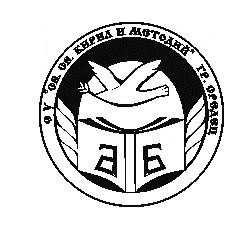 МИНИСТЕРСТВО  НА  ОБРАЗОВАНИЕТО  И НАУКАТАСУ „Св.св.Кирил и Методий” гр. Средец, обл.Бургасул. „В.Коларов” 168    тел./факс 05551/ 31-60-директор; 36-02- ЗДУД;36-65- канцелария; eл.поща- sou_sredec@ abv.bg; sait: www.susredets.org